Installing latest version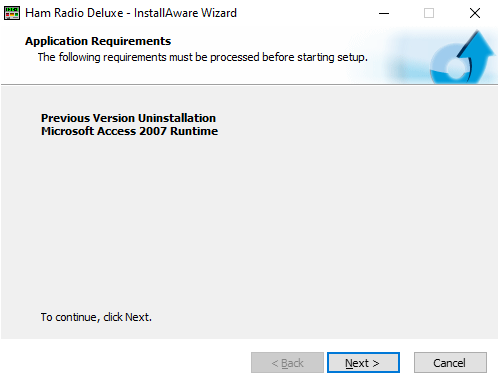 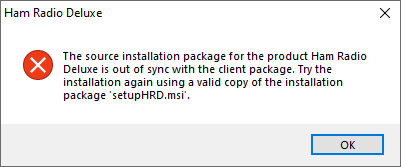 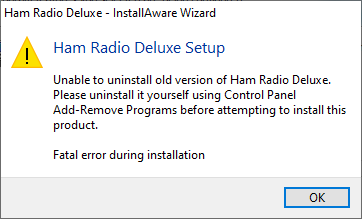 So then I go and try to uninstall HRD in control panel and this happens.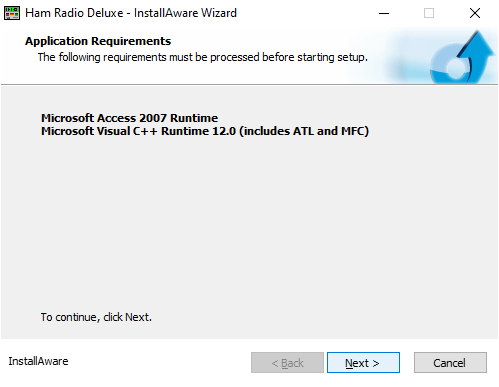 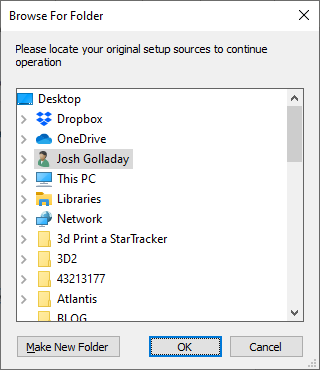 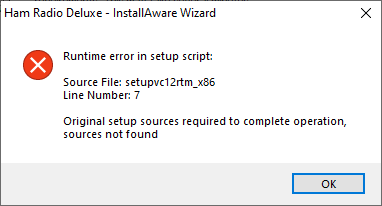 